Se alimenta por lo general de pequeños mamíferos y aves, además de vegetales. Para ello captura ranas, lagartos, víboras, cuises, armadillos o insectos. También devora los huevos  de aves y come distintos frutos y raíces.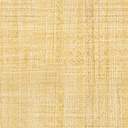 